                                                                    دانشگاه علوم پزشکی و خدمات بهداشتی و درمانی زابل         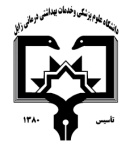                                                                                                     معاونت آموزشی                                                      مرکز مطالعات و توسعه آموزش علوم پزشکی دانشگاه علوم پزشکی                                                                                                                                                      فرم طرح درس روزانه*موارد مدنظر ارزشیابی: حضور فعال در کلاس           سئوالات کلاسی              امتحان میان ترم               پروژه درسی              کنفرانس – ترجمه            فعالیت علمی و گزارش کار           امتحان پایان نیمسال                 سایر*منابع درسی مورد استفاده :ایمنی کاربردی و شاخص های عملکردی در صنعت، دکتر احسان ا... حبیبیمهندسی ایمنی، ایرج محمد فامارزیابی و مدیریت ریسک دکتر جهانگیریGuidline for Chemical Process Quntitative Risk Analysis, latest Ed..Integrated Life-Cycle and Risk Assessment for Industrial Processes, latest Ed.Foundation of Risk, Terje Aven, latest Ed.*هدف کلی درس : آشنایی با تعاریف و کلیات مدیریت ریسکروش های  یادهی-یادگیری می تواند  شامل : سخنرانی ،بحث در گروهای کوچک ،نمایشی ،پرسش و پاسخ ،حل مسئله (pbl)،گردش علمی ،آزمایشگاهی ،یادگیری بر اساس case و غیرهدانشکده:        بهداشت                                                                                            نام مدرس:مریم قلع جهی                                                                                   رتبه علمی:مربینام درس:   ارزیابی و مدیریت ریسک                            کد درس:                 نوع درس(تئوری /عملی):      تئوری               تعداد واحد :    2                    میزان ساعت : 34 ساعت نظریرشته تحصیلی فراگیران:   بهداشت حرفه ای                                 مقطع تحصیلی فراگیران :   کارشناسی پیوسته                        نیمسال ارائه درس: نیمسال دوم 98-97شماره جلسه اهداف اختصاصی (رئوس مطالب همان جلسه)اهداف ویژه رفتاری همان جلسه(دانشجو پس از ارائه درس قادر خواهد بود)حیطه ایجاد تغییرات پس از آموزش          ( شناختی،روان حرکتی،عاطفی) روش های یاددهی-یادگیریمواد و وسایل آموزشی تکالیف دانشجو 1معارفه و تشریح سرفصلها، نحوهی ارزیابی دانشجویان، منابع درستعاریف و کلیات مورد استفاده در سیستم ارزیابی و مدیریت ریسک تعریف ریسک، خطر و تفاوت آنها با یکدیگرارزیابی، ارزشیابی و مدیریت ریسک و تفاوت آنها با یکدیگر، حیطه و مسئولیت هر کدامنحوهی ارزیابی احتمال و شدت ریسکشناختیسخنرانی-بحث-پرسش و پاسخپاورپوینتپرسش و پاسخ 2اشنایی با درک ریسکدرک ریسک، تئوری های مربوط به درک ریسک، راهبردهای اصلاح درک ریسک، تئوری های مربوط به رفتار ریسک جویانهدرک ریسک را تعریف نمایندشناخت انواع تئوری های درک ریسک و استفاده از آنهاچگونگی اصلاح درک ریسک افرادعلل ریسک جویی افراد شناختیپاسخ به سئوال، بیان ایده در خصوص یک مشکلپاورپوینت، مشارکت در مباحث کلاس از طریق پرسش و پاسخ، پروژه کلاسی و امتحان پایان ترم3آشنایی  با روش PHAنحوهی شناسایی خطرچگونگی برآورد احتمال و شدت خطرنحوهی محاسبه عدد ریسکشناخت روش های کنترلی شناختیپاسخ به سئوال، بیان ایده در خصوص یک مشکلپاورپوینت، مشارکت در مباحث کلاس از طریق پرسش و پاسخ، پروژه کلاسی و امتحان پایان ترم4آشنایی  با روش FTAاین روش را به صورت عملی در یک صنعت اجرا نمایندهمچنین قادر خواهند بود که قابلیت اطمینان سیستم را با تکیه بر این روش محاسبه نمایند.شناختیپاسخ به سئوال، بیان ایده در خصوص یک مشکلپاورپوینتمشارکت در مباحث کلاس از طریق پرسش و پاسخ، پروژه کلاسی5آشنایی  با روش HAZOPتعریف دامنه کاربرد روشتعریف انواع HAZOPتعریف گره و نحوهی تعیین آنچگونگی تشکیل تیم مطالعاتی HAZOPشناختیپاسخ به سئوال، بیان ایده در خصوص یک مشکلپاورپوینتمشارکت در مباحث کلاس از طریق پرسش و پاسخ، پروژه کلاسی6آشنایی  با روش JSAدرک و شناسایی این روش و همچنین تفاوت آن با آنالیز خطرات شغلیآشنایی با مراحل اجرای روش به صورت جزییشناختیپاسخ به سئوال، بیان ایده در خصوص یک مشکلپاورپوینتمشارکت در مباحث کلاس از طریق پرسش و پاسخ،7ادامه آشنایی  با روش JSAاجرای روش آنالیز ایمنی شغل به صورت عملیاتی در یک صنعتشناختیپاسخ به سئوال، بیان ایده در خصوص یک مشکلپاورپوینتمشارکت در مباحث کلاس از طریق پرسش و پاسخ، پروژه کلاسی8آشنایی  با روش FMEAتعریف FMEAتعیین زمان و دامنه اجرای آنتعریف انواع FMEAشناختیپاسخ به سئوال، بیان ایده در خصوص یک مشکلپاورپوینتمشارکت در مباحث کلاس از طریق پرسش و پاسخ،9ادامه آشنایی  با روش FMEAتعیین RPNاجرای عملی روش در یک صنعتشناختیپاسخ به سئوال، بیان ایده در خصوص یک مشکلپاورپوینتمشارکت در مباحث کلاس از طریق پرسش و پاسخ، پروژه کلاسی10آشنایی  با ماتریس های ارزیابی ریسکشناخت انواع ماتریس ها و چگونگی تدوین آنهانحوهی پذیرش ریسک و پارامترهای دخیل در آنشناختیپاسخ به سئوال، بیان ایده در خصوص یک مشکلپاورپوینتمشارکت در مباحث کلاس از طریق پرسش و پاسخ،11: آشنایی  با مدیریت ریسک فرایندشناسایی انواع روش های کنترل، مزایا و معایب آنهاشناختیپاسخ به سئوال، بیان ایده در خصوص یک مشکلپاورپوینتمشارکت در مباحث کلاس از طریق پرسش و پاسخ،12: آشنایی  با روشهای ارزیابی مالی ریسکشناسایی ریسک های مالیشناختیپاسخ به سئوال، بیان ایده در خصوص یک مشکلپاورپوینتمشارکت در مباحث کلاس از طریق پرسش و پاسخ،13آشنایی  با روش ویلیام فاین و فرانک مورگانبا استفاده از روش فاین هزینه اصلاح خطر را براورد نمایندرتبه بندی واحدهای صنعتی با استفاده از شاخص کلی ریسک در روش مورگانشناختیپاسخ به سئوال، بیان ایده در خصوص یک مشکلپاورپوینتمشارکت در مباحث کلاس از طریق پرسش و پاسخ،14انجام کار عملی FMEAشناختیپاسخ به سئوال، بیان ایده در خصوص یک مشکلتکمیل برگه کار WORK SHEETاندازه گیری در یک صنعت 15انجام کار عملیFTAشناختیپاسخ به سئوال، بیان ایده در خصوص یک مشکلتکمیل برگه کار WORK SHEETاندازه گیری در یک صنعت16انجام کار عملیJSAشناختیپاسخ به سئوال، بیان ایده در خصوص یک مشکلتکمیل برگه کار WORK SHEETاندازه گیری در یک صنعت